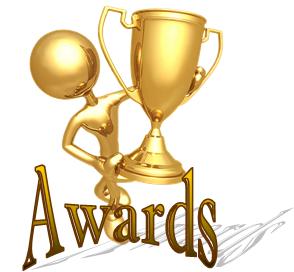 Chapter Achievement AwardsAlpha Beta State OrganizationInstructions~Complete the form using the checklist located on the State Website. Please list dates or other information as necessary.~ Remember that you must complete 4 of the criteria in each section. The Bonus can be used in place of one of the listed criteria in    each section.~ All checklists must be completed by March 15, 2019 to the Chapter support committee to give us time to record the results for the   State Convention.Level 1                                                                     CriteriaEssentialHolds 4 meetings each yearChapter represented at State Executive Meetings for the current bienniumMaking an effort to maintain the same membership level throughout the biennium (exclusions- Death, transfer of membership)The chapter president communicates to the members via email, phone, Facebook or mail.Bonus- chapter representation at a current Regional conference held in the biennium.Level 2                                                                  CriteriaExcellentSame as Essential levelReviewed the International Membership Recruitment plan located on the International website during the biennium. (www.dkg.org)Initiated new members during the biennium Chapter represented at State Activities for the current biennium ( i.e.-Society workshops, Leadership Dev. Conference)Bonus- member(s) of the chapter serve on a State Committee or every member of the chapter receives the state newsletter.Level 3                                                                CriteriaExemplarySame as Excellent and Essential levelImplemented the International Membership Recruitment plan during the biennium. (www.dkg.org)Evidence of community outreach held during the biennium.Create a succession plan to have a smooth transition for new chapter officersBonus- member(s) of the chapter have attended an International Event (i.e.- Conventions, Conferences, , U.S. Forum, CETAUN, etc) during the biennium.